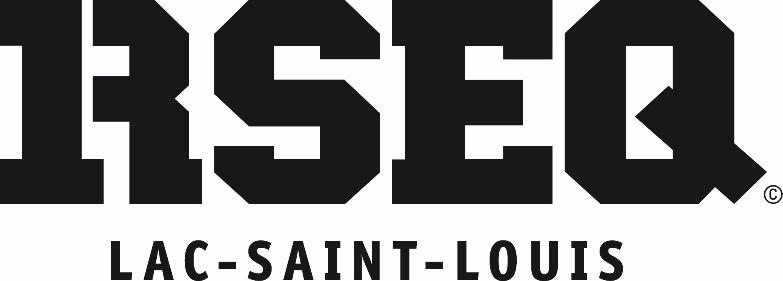 CAHIER DE CANDIDATURE- FOOTBALL SCOLAIRE –CADET & JUVÉNILETABLE DES MATIÈRESPRÉSENTATION ET ÉCHÉANCIER	2IDENTIFICATION DE L’ÉTABLISSEMENT	2IDENTIFICATION DU PROGRAMME	2ENCADREMENT TECHNIQUE DU PROGRAMME	3Projection 2018	5JUVÉNILE - Participation envisagée à l’automne 2018	5jUVÉNILE – RENSEIGNEMENTS COMPLÉMENTAIRES	5CADET - Participation envisagée à l’automne 2018	6CADET – RENSEIGNEMENTS COMPLÉMENTAIRES	6PRÉSENTATION ET ÉCHÉANCIEREn prévision de la prochaine saison qui se déroule à l’automne, ce cahier de candidature sera l’outil privilégié par les membres du comité technique pour évaluer annuellement la composition des ligues et reclasser les équipes au besoin.Présentez la performance de l’équipe en saison régulière et éliminatoires, l’encadrement technique du programme, l’encadrement sportif et scolaire ou tout autre critère jugé important par votre établissement. Afin de dresser un portrait conforme aux valeurs de l’établissement et aux objectifs du programme de football, l’implication de la direction de l’établissement, du responsable des sports ET du responsable du programme de football est fortement suggérée dans le complètement de ce cahierCe cahier doit être complété à l’ordinateur et acheminé par courriel à SJOLY@LSL.RSEQ.CA, au plus tard le 15 janvier de chaque année.IDENTIFICATION DE L’ÉTABLISSEMENTIDENTIFICATION DU PROGRAMMEENCADREMENT TECHNIQUE DU PROGRAMMESvp remplir toutes les cases applicables à votre programme. Il n’est pas nécessaire de remplir toutes les cases si vous avez déjà inscrit l’information une fois.ENCADREMENT TECHNIQUE DU PROGRAMME (suite)JUVÉNILE - Participation envisagée à l’automne 2018Pour la saison automne 2018, notre équipe juvénile prévoit s’inscrire dans la division suivante : Division 2 (finalité provinciale) Division 3 (finalité régionale)Nombre de joueurs qui demeurent dans l’équipe juvénile :       Aucune équipe juvénilejUVÉNILE – RENSEIGNEMENTS COMPLÉMENTAIRES(ajoutez ICI tout élément que vous jugez pertinent pour alimenter le comité technique dans son évaluation)CADET - Participation envisagée à l’automne 2018Pour la  saison automne 2018, notre équipe cadet prévoit s’inscrire dans la division suivante : Division 2b (finalité régionale) Division 3 (finalité régionale)Nombre de joueurs qui demeurent dans l’équipe cadet :       Aucune équipe cadetCADET – RENSEIGNEMENTS COMPLÉMENTAIRES(ajoutez ICI tout élément que vous jugez pertinent pour alimenter le comité technique dans son évaluation)Nom de l’établissement :      Nom de l’établissement :      Nom de l’établissement :      Nom de l’établissement :      Nom de l’établissement :      Nom de l’établissement :      Ville :      Ville :      Ville :      Ville :      Ville :      Ville :      Nombre d’étudiants par niveau :
(clientèle déclarée au 30 septembre
de l’année en cours)Nombre d’étudiants par niveau :
(clientèle déclarée au 30 septembre
de l’année en cours)Nombre d’étudiants par niveau :
(clientèle déclarée au 30 septembre
de l’année en cours)Sec 1 :       garçons	      fillesSec 2 :       garçons	      fillesSec 3 :       garçons	      fillesSec 4 :       garçons	      fillesSec 5 :       garçons	      fillesSec 1 :       garçons	      fillesSec 2 :       garçons	      fillesSec 3 :       garçons	      fillesSec 4 :       garçons	      fillesSec 5 :       garçons	      fillesSec 1 :       garçons	      fillesSec 2 :       garçons	      fillesSec 3 :       garçons	      fillesSec 4 :       garçons	      fillesSec 5 :       garçons	      fillesDirection de l’établissement :Courriel : Direction de l’établissement :Courriel : Responsable des sports :Courriel : Responsable du programme de football :Courriel :  idem au responsable des sportsResponsable du programme de football :Courriel :  idem au responsable des sportsResponsable du programme de football :Courriel :  idem au responsable des sportsResponsable du programme de football :Courriel :  idem au responsable des sportsNotre établissement souhaite que toutes les communications du RSEQ Lac-Saint-Louis qui concernent le football soient acheminées à ►Notre établissement souhaite que toutes les communications du RSEQ Lac-Saint-Louis qui concernent le football soient acheminées à ►Notre établissement souhaite que toutes les communications du RSEQ Lac-Saint-Louis qui concernent le football soient acheminées à ►Notre établissement souhaite que toutes les communications du RSEQ Lac-Saint-Louis qui concernent le football soient acheminées à ►Notre établissement souhaite que toutes les communications du RSEQ Lac-Saint-Louis qui concernent le football soient acheminées à ► Direction de l’établissement Responsable des sports Responsable du programme de footballSurnom de vos équipes :      Surnom de vos équipes :      Surnom de vos équipes :      Surnom de vos équipes :      Surnom de vos équipes :      Situation de votre programme :Situation de votre programme :Situation de votre programme : nouveau stable en reconstruction en croissance en décroissanceVotre programme existe depuis combien d’années) ?      Type de programme : Type de programme :  	Parascolaire 	Parascolaire 	ParascolaireType de programme : Type de programme :  	Concentration (cochez les cycles applicables à votre situation)▼ 	1er cycle (sec. 1-2)nb périodes       x       minutes par cycle de       jours 	2e cycle (sec. 3-4-5)nb périodes       x       minutes par cycle de       jours 	Concentration (cochez les cycles applicables à votre situation)▼ 	1er cycle (sec. 1-2)nb périodes       x       minutes par cycle de       jours 	2e cycle (sec. 3-4-5)nb périodes       x       minutes par cycle de       jours 	Concentration (cochez les cycles applicables à votre situation)▼ 	1er cycle (sec. 1-2)nb périodes       x       minutes par cycle de       jours 	2e cycle (sec. 3-4-5)nb périodes       x       minutes par cycle de       joursTerrain : École	 Autre :       Synthétique	 Naturel École	 Autre :       Synthétique	 Naturel École	 Autre :       Synthétique	 Naturel École	 Autre :       Synthétique	 NaturelNos thérapeutes sportifs proviennent de la clinique suivante : Nos thérapeutes sportifs proviennent de la clinique suivante : Nos thérapeutes sportifs proviennent de la clinique suivante : Nos thérapeutes sportifs proviennent de la clinique suivante : Identification et certificationATOMEBENJAMINCADETJUVÉNILEEntraîneur chefEntraîneur chefEntraîneur chefEntraîneur chefEntraîneur chefPrénom et nom# PNCEPRENDRE UNE TÊTE D’AVANCECONTACT SÉCURITAIREEntraîneur de position - Ligne offensiveEntraîneur de position - Ligne offensiveEntraîneur de position - Ligne offensiveEntraîneur de position - Ligne offensiveEntraîneur de position - Ligne offensivePrénom et nom# PNCEPRENDRE UNE TÊTE D’AVANCECONTACT SÉCURITAIREEntraîneur de position - Porteur de ballonEntraîneur de position - Porteur de ballonEntraîneur de position - Porteur de ballonEntraîneur de position - Porteur de ballonEntraîneur de position - Porteur de ballonPrénom et nom# PNCEPRENDRE UNE TÊTE D’AVANCECONTACT SÉCURITAIREEntraîneur de position - Quart arrièreEntraîneur de position - Quart arrièreEntraîneur de position - Quart arrièreEntraîneur de position - Quart arrièreEntraîneur de position - Quart arrièrePrénom et nom# PNCEPRENDRE UNE TÊTE D’AVANCECONTACT SÉCURITAIREEntraîneur de position - ReceveurEntraîneur de position - ReceveurEntraîneur de position - ReceveurEntraîneur de position - ReceveurEntraîneur de position - ReceveurPrénom et nom# PNCEPRENDRE UNE TÊTE D’AVANCECONTACT SÉCURITAIREIdentification et certificationATOMEBENJAMINCADETJUVÉNILEEntraîneur de position - Ligne défensiveEntraîneur de position - Ligne défensiveEntraîneur de position - Ligne défensiveEntraîneur de position - Ligne défensiveEntraîneur de position - Ligne défensivePrénom et nom# PNCEPRENDRE UNE TÊTE D’AVANCECONTACT SÉCURITAIREEntraîneur de position - SecondeurEntraîneur de position - SecondeurEntraîneur de position - SecondeurEntraîneur de position - SecondeurEntraîneur de position - SecondeurPrénom et nom# PNCEPRENDRE UNE TÊTE D’AVANCECONTACT SÉCURITAIREEntraîneur de position - Demi-défensifEntraîneur de position - Demi-défensifEntraîneur de position - Demi-défensifEntraîneur de position - Demi-défensifEntraîneur de position - Demi-défensifPrénom et nom# PNCEPRENDRE UNE TÊTE D’AVANCECONTACT SÉCURITAIRECoordonnateur DÉFENSIFCoordonnateur DÉFENSIFCoordonnateur DÉFENSIFCoordonnateur DÉFENSIFCoordonnateur DÉFENSIFPrénom et nom# PNCEPRENDRE UNE TÊTE D’AVANCECONTACT SÉCURITAIRECoordonnateur OFFENSIFCoordonnateur OFFENSIFCoordonnateur OFFENSIFCoordonnateur OFFENSIFCoordonnateur OFFENSIFPrénom et nom# PNCEPRENDRE UNE TÊTE D’AVANCECONTACT SÉCURITAIRECoordonnateur UNITÉS SPÉCIALESCoordonnateur UNITÉS SPÉCIALESCoordonnateur UNITÉS SPÉCIALESCoordonnateur UNITÉS SPÉCIALESCoordonnateur UNITÉS SPÉCIALESPrénom et nom# PNCEPRENDRE UNE TÊTE D’AVANCECONTACT SÉCURITAIREProjection 2018AtomeBENJAMINCADETJUVÉNILENombre d’équipes dans le programme :Nombre de joueurs :B2 :    B1 :    C3 :    B2 :    B1 :    J4 :    J5 :    J6 :    Nb d’entraînements par semaine :Participation en 2017 : JUVÉNILE 	div :       CADET 	div :       BENJAMIN 	div :      	 RSEQ MRG 	 RSEQ LL ATOME 	div :       Autre (précisez)       JUVÉNILE 	div :       CADET 	div :       BENJAMIN 	div :      	 RSEQ MRG 	 RSEQ LL ATOME 	div :       Autre (précisez)      Nb de victoires saison régulière :      Nb de victoires saison régulière :      POURCENTAGE :     %Nb de victoires / nb total de matchs jouésNb de défaites en saison régulière :      Nb de défaites en saison régulière :      POURCENTAGE :     %Nb de victoires / nb total de matchs jouésNb de victoires en séries éliminatoires :      Nb de victoires en séries éliminatoires :      POURCENTAGE :     %Nb de victoires / nb total de matchs jouésParticipation en 2016 : JUVÉNILE 	div :       CADET 	div :       BENJAMIN 	div :      	 RSEQ MRG 	 RSEQ LL ATOME 	div :       Autre (précisez)       JUVÉNILE 	div :       CADET 	div :       BENJAMIN 	div :      	 RSEQ MRG 	 RSEQ LL ATOME 	div :       Autre (précisez)      Nb de victoires saison régulière :      Nb de victoires saison régulière :      POURCENTAGE :     %Nb de victoires / nb total de matchs jouésNb de défaites en saison régulière :      Nb de défaites en saison régulière :      POURCENTAGE :     %Nb de victoires / nb total de matchs jouésNb de victoires en séries éliminatoires :      Nb de victoires en séries éliminatoires :      POURCENTAGE :     %Nb de victoires / nb total de matchs jouésParticipation en 2017 : CADET 	div :       BENJAMIN 	div :      	 RSEQ MRG 	 RSEQ LL ATOME 	div :       Autre (précisez)       CADET 	div :       BENJAMIN 	div :      	 RSEQ MRG 	 RSEQ LL ATOME 	div :       Autre (précisez)      Nb de victoires saison régulière :      Nb de victoires saison régulière :      POURCENTAGE :     %Nb de victoires / nb total de matchs jouésNb de défaites en saison régulière :      Nb de défaites en saison régulière :      POURCENTAGE :     %Nb de victoires / nb total de matchs jouésNb de victoires en séries éliminatoires :      Nb de victoires en séries éliminatoires :      POURCENTAGE :     %Nb de victoires / nb total de matchs jouésParticipation en 2016 : CADET 	div :       BENJAMIN 	div :      	 RSEQ MRG 	 RSEQ LL ATOME 	div :       Autre (précisez)       CADET 	div :       BENJAMIN 	div :      	 RSEQ MRG 	 RSEQ LL ATOME 	div :       Autre (précisez)      Nb de victoires saison régulière :      Nb de victoires saison régulière :      POURCENTAGE :     %Nb de victoires / nb total de matchs jouésNb de défaites en saison régulière :      Nb de défaites en saison régulière :      POURCENTAGE :     %Nb de victoires / nb total de matchs jouésNb de victoires en séries éliminatoires :      Nb de victoires en séries éliminatoires :      POURCENTAGE :     %Nb de victoires / nb total de matchs joués